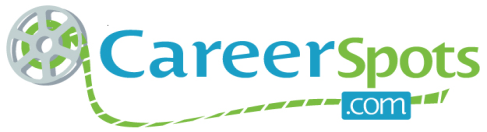 Quick Tips: Interview the Interviewer BASIC TIPS:Come prepared to an interview. Make sure that you have numerous questions prepared to show the interviewer that you did your research ahead of time and that you have a strong desire to work for this organization specifically.Know the company, the industry, and the corporate culture of the employer so you can ask questions related to the company’s specific interests.Don’t be afraid to ask tough questions that will put the employer in the hot seat.Seek to better understand the industry and organization through your own questions. Ask intelligent and thoughtful questions. This shows that you have an independent thought-process and that you came prepared with research that you had done prior to the interview. 